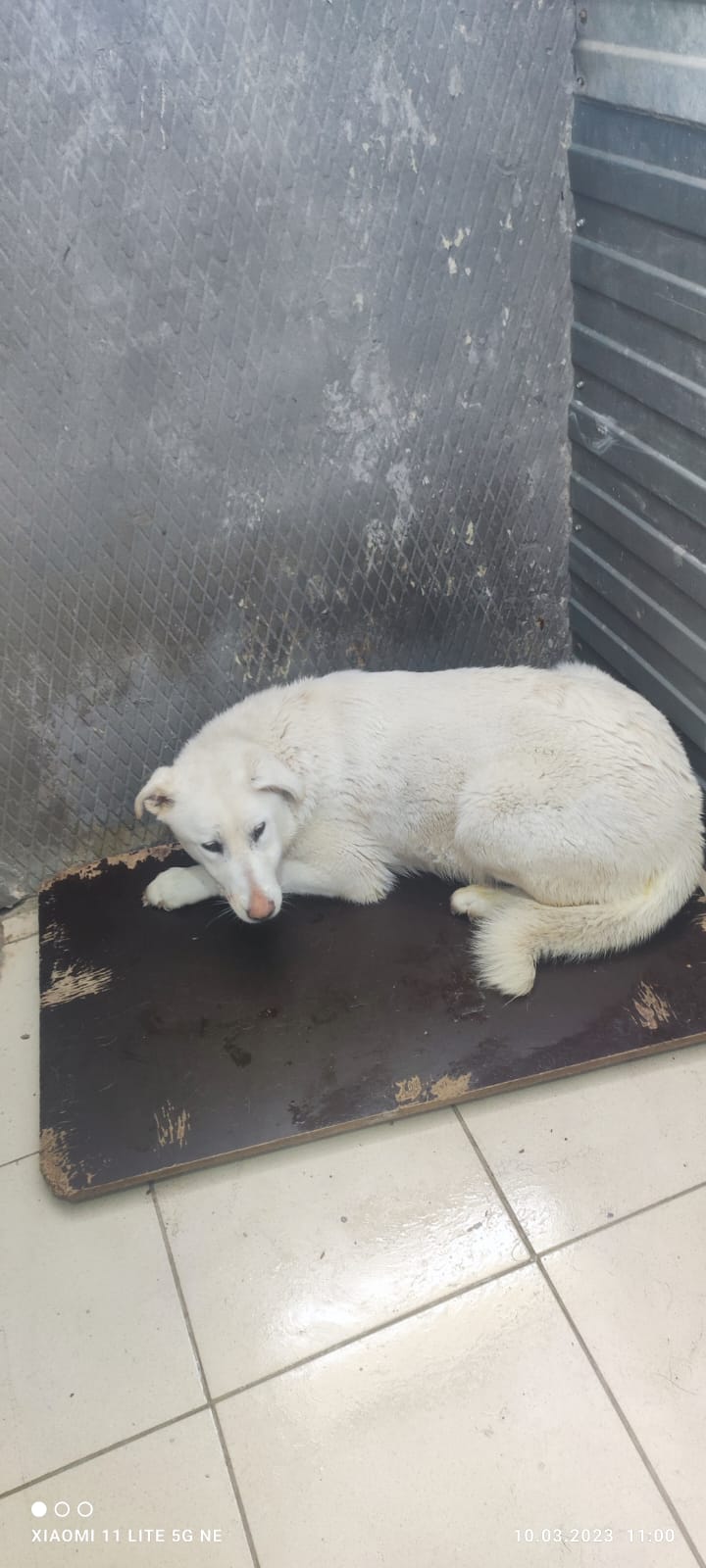 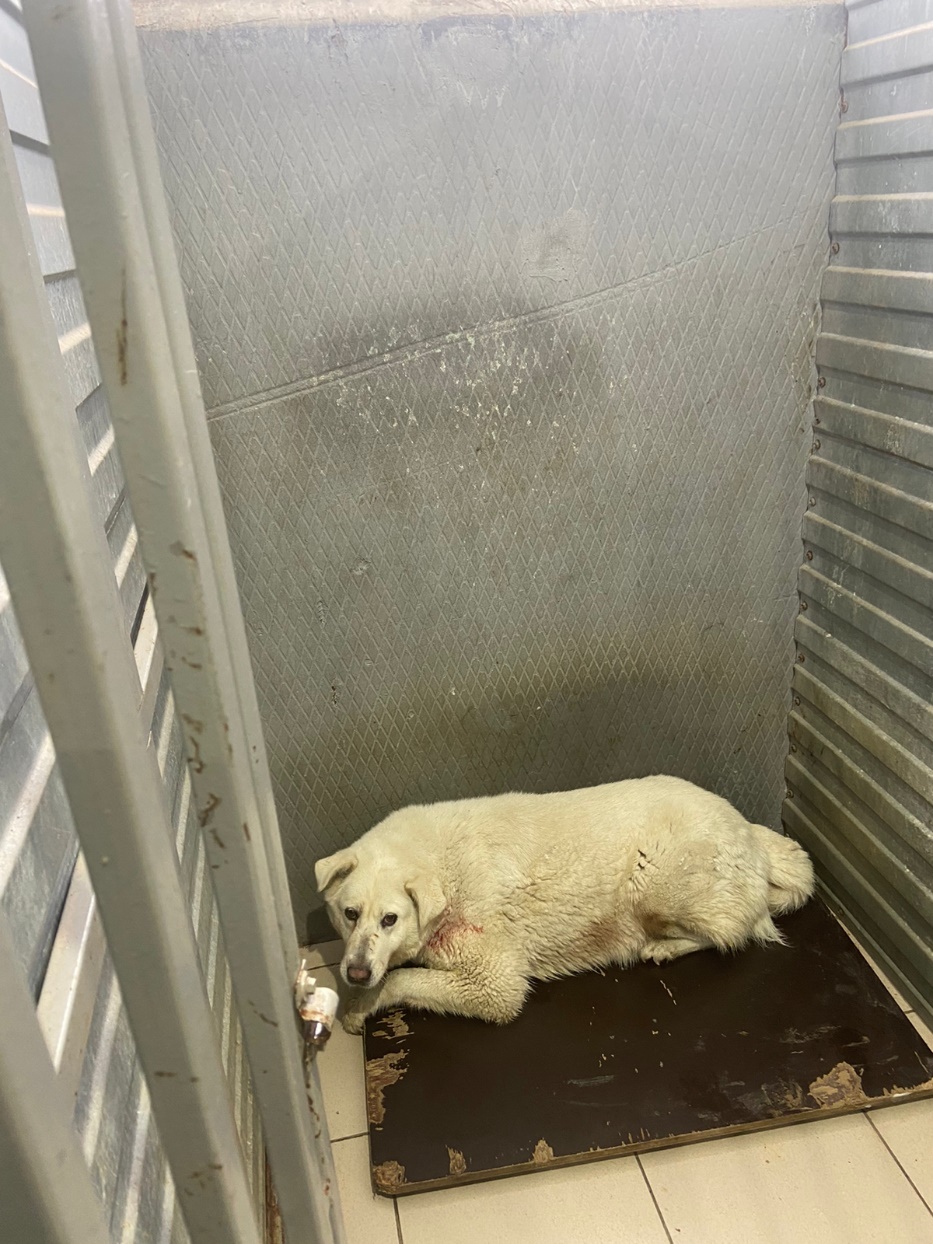 № 146Отловлено: 10.03.2023СОНТ СолнышкоВид: собака.Порода/пол: беспородная, сука.Окрас: белый.Возраст: 2 года.Вес: 36 кг.Рост: 58 см. в холке.Приметы: ошейникОсобенности поведения: Спокойный.
ИН: Вакцинация:Кастрация: 
Вет. паспорт: нет.№ 147Отловлено: 10.03.2023ул. Северная, 29Вид: собака.Порода/пол: беспородная, сука.Окрас: белый.Возраст: 4 года.Вес: 43 кг.Рост: 58 см. в холке.Приметы:Особенности поведения: Спокойный.
ИН: Вакцинация:Кастрация: 
Вет. паспорт: нет.